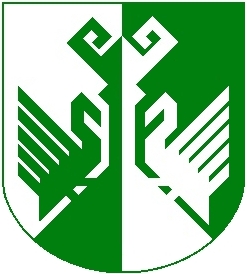 от 24 июня 2021 года № 285О внесении изменений в муниципальную программу«Развитие жилищно-коммунального и дорожного хозяйства муниципального образования «Сернурский муниципальный район» на 2018-2025 годы»Администрация Сернурского муниципального района постановляет:1. В постановлении администрации муниципального образования «Сернурский муниципальный район» от 12.01.2018 г. № 08/1 «Развитие жилищно-коммунального и дорожного хозяйства муниципального образования «Сернурский муниципальный район» на 2018-2025 годы», а также в утвержденной указанным постановлении муниципальной программе «Развитие жилищно-коммунального и дорожного хозяйства муниципального образования «Сернурский муниципальный район» на 2018-2025 годы», слова «муниципального образования «Сернурский муниципальный район» заменить словами «Сернурского муниципального района» в соответствующем падеже.2. Внести в муниципальную программу «Развитие жилищно-коммунального и дорожного хозяйства муниципального образования «Сернурский муниципальный район» на 2018-2025 годы» (далее – Программа), утвержденную постановлением администрации Сернурского муниципального района от 12 января 2018 года  № 08/1следующие изменения:	1) пункт «Подпрограммы муниципальной программы» Паспорта Программы дополнить подпунктом 4. «Переселение граждан из аварийного жилищного фонда» на 2019-2025 годы;2) пункт «Основные мероприятия» дополнить абзацем 7-9:«-приобретение у застройщиков жилых помещений в многоквартирных домах или долевое участие в строительстве жилых помещений, в том числе в домах, строительство которых не завершено;- строительство многоквартирных домов;- предоставление жилых помещений гражданам, переселяемым из аварийного жилищного фонда».3) В пункте «Объемы бюджетных ассигнований муниципальной программы» слова «65 млн. 227,4 тысяч рублей» заменить словами «81 млн.878,48 тысяч рублей»4) пункт «Ожидаемые результаты реализации муниципальной программы» дополнить абзацами 10-11:«- количество граждан, переселенных за период с 2019 по 2025 год включительно из аварийного жилищного фонда, - 207 человек;ликвидация 17 многоквартирных домов, площадью, подлежащей расселению, 2423,93 кв. метра, признанных аварийными и подлежащими сносу или реконструкции в связи с физическим износом в процессе их эксплуатации»	5) пункт IV. Перечень подпрограмм и характеристика основных мероприятий муниципальной программы дополнить подпунктом 4. . «Переселение граждан из аварийного жилищного фонда» на 2019-2025 годы;6) пункт VI. Ресурсное обеспечение муниципальной программы (финансирование) изложить в новой редакции:«Финансирование мероприятий муниципальной программы будет осуществляться за счет средств бюджета Сернурского муниципального района с привлечением средств федерального, республиканского бюджетов и внебюджетных источников финансирования».Предельный (прогнозный) объем финансирования муниципальной программы рассчитан в ценах соответствующих лет и составляет 386366,349 тыс. рублей, в том числе за счет средств бюджета Сернурского муниципального района–58067,182 тыс. рублей.Ресурсное обеспечение за счет средств бюджета Сернурского муниципального района представлено в Приложении № 3.»	7) приложение № 1, 2, 3 к муниципальной программе «Развитие жилищно-коммунального и дорожного хозяйства муниципального образования «Сернурский муниципальный район на 2018-2025 годы» дополнить подпрограммой «Переселение граждан из аварийного жилищного фонда» на 2019-2025 годы (прилагаются);8) Программу дополнить приложением № 9 «Паспорт подпрограммы» (прилагается).2. Контроль за исполнением настоящего постановления оставляю за собой.3. Настоящее постановление подлежит размещению на официальном сайте Сернурского муниципального района в информационно-телекоммуникационной сети Интернет.4. Настоящее постановление вступает в силу со дня его подписания.Толстова А.С.9-74-01СОГЛАСОВАНО:ПРИЛОЖЕНИЕ № 1к муниципальной программе«Развитие жилищно-коммунального и дорожного хозяйства Сернурского муниципального района на 2018-2025 годы»Сведения о показателях (индикаторах) муниципальной программы,подпрограмм и их значенияхПРИЛОЖЕНИЕ № 2к муниципальной программе«Развитие жилищно-коммунального и дорожного хозяйства Сернурского муниципального района на 2018-2025 годы»Перечень ведомственных целевых программ и основных мероприятий муниципальной программы                                                                                                                             ПРИЛОЖЕНИЕ № 3к муниципальной программе«Развитие жилищно-коммунального и дорожного хозяйства Сернурского муниципального района на 2018-2025 годы»Ресурсное обеспечение реализации муниципальной программы«Развитие жилищно-коммунального и дорожного хозяйства Сернурского муниципального района на 2018-2025 годы»ПРИЛОЖЕНИЕ № 9к муниципальной программе «Развитие жилищно-коммунального и дорожного хозяйства Сернурского муниципального района на 2018-2025 годы»Подпрограмма«Переселение граждан из аварийного жилищного фонда»на 2019-2025 годыСодержание проблемы и обоснование необходимости ее решения программными методамиОдной из задач жилищной политики в Сернурском муниципальном районе, направленной на комплексное решение проблемы перехода к устойчивому функционированию и развитию жилищной сферы, обеспечивающему доступность жилья для граждан, безопасные и комфортные условия проживания в нем, является обеспечение реализации права на улучшение жилищных условий граждан, проживающих в аварийном жилищном фонде.В настоящей подпрограмме под аварийным жилищным фондом понимаются совокупность жилых помещений в многоквартирных домах, признанных до 1 января 2017 г. в установленном порядке аварийными и подлежащими сносу или реконструкции в связи с физическим износом в процессе эксплуатации.Большинство граждан, проживающих в аварийном жилищном фонде, не в состоянии в настоящее время самостоятельно приобрести жилые помещения надлежащего качества.Решению проблемы обеспечения жилыми помещениями граждан, проживающих в аварийном жилищном фонде, препятствует отсутствие в бюджетах муниципальных образований средств, достаточных для переселения указанных категорий граждан.В настоящее время жилищный фонд на территории Сернурского муниципального района характеризуется следующими показателями:общая площадь всех жилых помещений на 1 января 2017 года составляет 491840 кв. метров, в том числе в многоквартирных домах – 230122 кв. метров.общая площадь аварийного жилищного фонда составляет 2423,93 кв. метров. II. Основные цели, задачи, сроки реализации подпрограммыОсновной целью подпрограммы является обеспечение граждан, проживающих в многоквартирных домах, признанных аварийными и подлежащими сносу или реконструкции в связи с физическим износом в процессе их эксплуатации, жилыми помещениями, отвечающими установленным требованиям.Для достижения указанной цели необходимо решить следующие задачи:переселение граждан из аварийного жилищного фонда;ликвидация до 2025 года включительно существующего аварийного жилищного фонда;создание условий для переселения граждан из аварийного жилищного фонда;учет особенностей и специфики решаемой проблемы в муниципальных образованиях;строительство нового жилья в соответствии со стандартами качества, обеспечивающими комфортные и безопасные условия проживания;Перечень многоквартирных домов, признанных аварийными и подлежащими сносу или реконструкции в связи с физическим износом в процессе их эксплуатации, расселение которых планируется в рамках подпрограммы, приведен в приложении № 1 к подпрограмме.Способы переселения приведены в приложении № 2 к подпрограмме.Реализация мероприятий, предусмотренных подпрограммой, будет осуществляться в 2019 – 2025 годах.Этапы реализации подпрограммы:IV этап – 2022 - 2023 годы (количество граждан, переселенных из аварийного жилищного фонда, - 207 человека);III. Система программных мероприятийОсновными мероприятиями подпрограммы являются:привлечение и аккумулирование бюджетных ресурсов для реализации подпрограммы;приобретение у застройщиков жилых помещений в многоквартирных домах или долевое участие в строительстве жилых помещений, в том числе в домах, строительство которых не завершено;строительство многоквартирных домов;предоставление жилых помещений гражданам, переселяемым из аварийного жилищного фонда.Переселение граждан из аварийного муниципального жилищного фонда должно производиться в жилые помещения, отвечающие установленным требованиям.Переселение граждан из аварийного жилищного фонда производится путем:предоставления нанимателям жилых помещений в соответствии со статьями 86 и 89 Жилищного кодекса Российской Федерации другого благоустроенного применительно к условиям соответствующего населенного пункта жилого помещения по договору социального найма, равнозначного по общей площади ранее занимаемому жилому помещению, отвечающего установленным требованиям и находящегося в границах населенного пункта, в котором расположен аварийный многоквартирный дом, или в границах другого населенного пункта, с письменного согласия нанимателей;предоставления собственникам жилых помещений взамен изымаемого помещения другого жилого помещения в соответствии с частями 1-3, 5-9 статьи 32 Жилищного кодекса Российской Федерации;для переселения граждан из аварийного жилищного фонда необходимо обеспечить приобретение у застройщиков жилых помещений в многоквартирных домах или долевое участие в строительстве жилых помещений, строительство многоквартирных домов, соответствующих стандартам качества, обеспечивающим комфортные и безопасные условия проживания граждан.IV. Ресурсное обеспечение подпрограммыФинансовые средства для реализации мероприятий по переселению граждан из аварийного жилищного фонда формируются за счет бюджетов различных уровней и дополнительных источников финансирования.Исходя из цены одного кв. метра жилья на территории Сернурского муниципального района с прогнозной индексацией в ценах соответствующих лет общие расходы из бюджетов всех уровней и внебюджетных источников на реализацию подпрограммы составят 99199539,30  рублей (приложение № 3), в том числе: 2022 год – 59 735 723,58 рублей2023 год – 39 823 815,72 рубляРазмеры предельной стоимости строительства и приобретения у застройщиков или долевого участия в строительстве жилых помещений приведены в приложении № 2 к подпрограмме.Для получения средств республиканского бюджета Республики Марий Эл на софинансирование муниципальных программ переселения граждан из ветхого и аварийного муниципального жилищного фонда органы местного самоуправления муниципальных районов и городских округов должны предоставлять письменные обязательства по финансированию муниципальных программ из бюджетов муниципальных образований и внебюджетных источников.V. Механизм реализации подпрограммыК участию в реализации подпрограммы привлекаются отдел ГОЧС, архитектуры и экологической безопасности, отдел экономики администрации Сернурского муниципального района, отдел по управлению муниципальным имуществом и земельными ресурсами Сернурского муниципального района.Исполнители подпрограммы несут ответственность за реализацию мероприятий подпрограммы, их конечные результаты, целевое использование выделяемых финансовых средств.На уровне Сернурского муниципального района обеспечивается:включение в расходную часть бюджета финансовых средств на реализацию подпрограммы переселения граждан из аварийного жилищного фонда;представление ежегодных заявок на софинансирование подпрограммы из федерального бюджета и республиканского бюджета Республики Марий Эл;формирование перечней ветхих и аварийных жилых домов, подлежащих сносу, в зависимости от объемов финансирования, предусмотренных бюджетами всех уровней, с согласованием с государственным заказчиком республиканской программы;формирование адресных планов переселения граждан из ветхого и аварийного муниципального жилищного фонда;ведение отчетности о расходовании средств, направленных на переселение граждан из ветхого и аварийного жилищного фонда, и представление ее в Министерство финансов Республики Марий Эл и Министерство строительства, архитектуры и жилищно-коммунального хозяйства Республики Марий Эл;контроль за использованием бюджетных средств, направленных на переселение граждан из ветхого и аварийного муниципального жилищного фонда.VI. Организация управления подпрограммой, контроль и оценка эффективности ее реализацииОбщее руководство и контроль за ходом реализации подпрограммы осуществляет администрация Сернурского муниципального района, которая направляет в установленном порядке в Министерство строительства, архитектуры и жилищно-коммунального хозяйства Республики Марий Эл отчет о ходе работы по реализации подпрограммы и эффективности использования финансовых средств.Оценка эффективности реализации подпрограммы будет осуществляться на основе следующих индикаторов:доля граждан, улучшивших свои жилищные условия, в общем количестве граждан, проживающих в аварийном жилищном фонде;доля ликвидируемого аварийного жилищного фонда, включенного в подпрограмму.Успешное выполнение мероприятий подпрограммы позволит обеспечить к 2025 году:комфортные условия проживания 71 семье, проживающей по состоянию на 1 января 2017 года в аварийном жилищном фонде;ликвидацию 2423.93 кв. метров общей площади аварийного жилищного фонда, признанного непригодным для проживания;создание благоприятных условий в Республике Марий Эл для ежегодного наращивания объемов нового жилищного строительства;снижение социальной напряженности в обществе.Результатом выполнения подпрограммы станет не только решение проблемы переселения граждан из аварийного жилищного фонда, но и улучшение среды за счет комплексного освоения территорий, занятых аварийным жилищным фондом, обновление муниципального жилищного фонда Сернурского муниципального района.ТАБЛИЦА № 1к подпрограмме«Переселение граждан из аварийного жилищного фонда» на 2019 – 2025 годыПЕРЕЧЕНЬмногоквартирных домов, признанных аварийнымии подлежащими сносу или реконструкции в связи с физическим износом в процессе их эксплуатации, расселение которых планируется в рамках подпрограммы«Переселение граждан из аварийного жилищного фонда» на 2019 – 2025 годыТАБЛИЦА № 2подпрограмме«Переселение граждан из аварийногожилищного фонда» на 2019-2025 годыСПОСОБЫ ПЕРЕСЕЛЕНИЯТАБЛИЦА № 3к подпрограмме«Переселение граждан из аварийногожилищного фонда» на 2019-2025 годы(рублей)ШЕРНУРМУНИЦИПАЛЬНЫЙ  РАЙОНЫНАДМИНИСТРАЦИЙЖЕАДМИНИСТРАЦИЯ СЕРНУРСКОГО МУНИЦИПАЛЬНОГОРАЙОНАПУНЧАЛПОСТАНОВЛЕНИЕГлава администрацииСернурскогомуниципального районаА. КугергинЗаместитель главы администрации по экономическому развитию территории                                                                                     Т.М. Волкова24.06.2021Руководитель отдела ГОЧС, архитектуры и экологической безопасностиС.И. Калинин24.06.2021Руководитель отдела организационно-правовой работы и кадровА.С. Антонов24.06.2021И о руководителя финансового управления администрацииСернурского муниципального района                                                                                   Е.А. Федорова24.06.2021№п/пПоказатель (индикатор) (наименование)ЕдиницаизмеренияЗначения показателейЗначения показателейЗначения показателейЗначения показателейЗначения показателейЗначения показателейЗначения показателейЗначения показателейЗначения показателей№п/пПоказатель (индикатор) (наименование)Единицаизмерения2018 2018 201920202021202220232024202512344567891011Подпрограмма 1«Проведение капитального ремонта многоквартирных домов, расположенных на территорииСернурского муниципального района»Подпрограмма 1«Проведение капитального ремонта многоквартирных домов, расположенных на территорииСернурского муниципального района»Подпрограмма 1«Проведение капитального ремонта многоквартирных домов, расположенных на территорииСернурского муниципального района»Подпрограмма 1«Проведение капитального ремонта многоквартирных домов, расположенных на территорииСернурского муниципального района»Подпрограмма 1«Проведение капитального ремонта многоквартирных домов, расположенных на территорииСернурского муниципального района»Подпрограмма 1«Проведение капитального ремонта многоквартирных домов, расположенных на территорииСернурского муниципального района»Подпрограмма 1«Проведение капитального ремонта многоквартирных домов, расположенных на территорииСернурского муниципального района»Подпрограмма 1«Проведение капитального ремонта многоквартирных домов, расположенных на территорииСернурского муниципального района»Подпрограмма 1«Проведение капитального ремонта многоквартирных домов, расположенных на территорииСернурского муниципального района»Подпрограмма 1«Проведение капитального ремонта многоквартирных домов, расположенных на территорииСернурского муниципального района»Подпрограмма 1«Проведение капитального ремонта многоквартирных домов, расположенных на территорииСернурского муниципального района»1Количество многоквартирных домов прошедших капитальный ремонтЕд.443333333Подпрограмма 2«Устойчивое развитие сельских территорий»Подпрограмма 2«Устойчивое развитие сельских территорий»Подпрограмма 2«Устойчивое развитие сельских территорий»Подпрограмма 2«Устойчивое развитие сельских территорий»Подпрограмма 2«Устойчивое развитие сельских территорий»Подпрограмма 2«Устойчивое развитие сельских территорий»Подпрограмма 2«Устойчивое развитие сельских территорий»Подпрограмма 2«Устойчивое развитие сельских территорий»Подпрограмма 2«Устойчивое развитие сельских территорий»Подпрограмма 2«Устойчивое развитие сельских территорий»Подпрограмма 2«Устойчивое развитие сельских территорий»Подпрограмма 2«Устойчивое развитие сельских территорий»1Количество семей и молодых специалистов, получивших поддержкуЕд.0010111112Количество жилья, введенного (приобретенного)Кв.м.0090075757575753Длина введенных газопроводовКм.15,5615,5656,174,8222224Разработка проектно-сметной документации для строительства очистных сооружений Тыс.руб.3000,05Приобретение спецтехники для обслуживания инженерных сетейТыс.руб.8997,946Содержание жилищного фонда Сернурского муниципального района Тыс.руб.30231Подпрограмма 3«Дорожное хозяйство»Подпрограмма 3«Дорожное хозяйство»Подпрограмма 3«Дорожное хозяйство»Подпрограмма 3«Дорожное хозяйство»Подпрограмма 3«Дорожное хозяйство»Подпрограмма 3«Дорожное хозяйство»Подпрограмма 3«Дорожное хозяйство»Подпрограмма 3«Дорожное хозяйство»Подпрограмма 3«Дорожное хозяйство»Подпрограмма 3«Дорожное хозяйство»Подпрограмма 3«Дорожное хозяйство»Подпрограмма 3«Дорожное хозяйство»1Введение в эксплуатацию дорог общего пользованияКм.Км.0,8221,8621,01,01,01,01,01,02Капитальный ремонт и ремонт дворовых территорий многоквартирных домов, проездов к дворовым территориям многоквартирных домов населенных пунктовКв.м.Кв.м.1927/59023002300230023002300230023003Капитальный ремонт и ремонт автомобильных дорог общего пользования населенных пунктовКв.м.Кв.м.1100010993,15350540054005400540054004Проведение смотра-конкурса юных велосипедистов «Безопасное колесо»Тыс.руб.Тыс.руб.105,05,05,05,05,05,05,05Разработка проектно-сметной документации для строительства автомобильных дорогТыс.руб.Тыс.руб.3000,03000,03000,03000,03000,0Подпрограмма 4«Переселение граждан из аварийного жилищного фонда» на 2019-2025 годыПодпрограмма 4«Переселение граждан из аварийного жилищного фонда» на 2019-2025 годыПодпрограмма 4«Переселение граждан из аварийного жилищного фонда» на 2019-2025 годыПодпрограмма 4«Переселение граждан из аварийного жилищного фонда» на 2019-2025 годыПодпрограмма 4«Переселение граждан из аварийного жилищного фонда» на 2019-2025 годыПодпрограмма 4«Переселение граждан из аварийного жилищного фонда» на 2019-2025 годыПодпрограмма 4«Переселение граждан из аварийного жилищного фонда» на 2019-2025 годыПодпрограмма 4«Переселение граждан из аварийного жилищного фонда» на 2019-2025 годыПодпрограмма 4«Переселение граждан из аварийного жилищного фонда» на 2019-2025 годыПодпрограмма 4«Переселение граждан из аварийного жилищного фонда» на 2019-2025 годыПодпрограмма 4«Переселение граждан из аварийного жилищного фонда» на 2019-2025 годыПодпрограмма 4«Переселение граждан из аварийного жилищного фонда» на 2019-2025 годы1Количество переселенных многоквартирных домов Ед.Ед.172Количество расселяемых жилых помещенийЕд.Ед.713Число жителей, расселенныхЧеловекЧеловек2074Расселено помещенийКв.м.Кв.м.2423,93№п/пНаименование ведомственной целевой программы, основного мероприятияОтветственный исполни-тельОтветственный исполни-тельОтветственный исполни-тельСрокСрокСрокСрокОжидаемый непосредственный результат (краткое описание)Ожидаемый непосредственный результат (краткое описание)Последствия нереализации ведомственной целевой программы, основного мероприятияПоследствия нереализации ведомственной целевой программы, основного мероприятияНаименования показателей, связанных с ведомственной целевой программой (основным мероприятием)№п/пНаименование ведомственной целевой программы, основного мероприятияОтветственный исполни-тельОтветственный исполни-тельОтветственный исполни-тельначала реализа-цииначала реализа-цииокончания реализа-цииокончания реализа-цииОжидаемый непосредственный результат (краткое описание)Ожидаемый непосредственный результат (краткое описание)Последствия нереализации ведомственной целевой программы, основного мероприятияПоследствия нереализации ведомственной целевой программы, основного мероприятияНаименования показателей, связанных с ведомственной целевой программой (основным мероприятием)12333445566778«Проведение капитального ремонта многоквартирных домов, расположенных на территорииСернурского муниципального района»«Проведение капитального ремонта многоквартирных домов, расположенных на территорииСернурского муниципального района»«Проведение капитального ремонта многоквартирных домов, расположенных на территорииСернурского муниципального района»«Проведение капитального ремонта многоквартирных домов, расположенных на территорииСернурского муниципального района»«Проведение капитального ремонта многоквартирных домов, расположенных на территорииСернурского муниципального района»«Проведение капитального ремонта многоквартирных домов, расположенных на территорииСернурского муниципального района»«Проведение капитального ремонта многоквартирных домов, расположенных на территорииСернурского муниципального района»«Проведение капитального ремонта многоквартирных домов, расположенных на территорииСернурского муниципального района»«Проведение капитального ремонта многоквартирных домов, расположенных на территорииСернурского муниципального района»«Проведение капитального ремонта многоквартирных домов, расположенных на территорииСернурского муниципального района»«Проведение капитального ремонта многоквартирных домов, расположенных на территорииСернурского муниципального района»«Проведение капитального ремонта многоквартирных домов, расположенных на территорииСернурского муниципального района»«Проведение капитального ремонта многоквартирных домов, расположенных на территорииСернурского муниципального района»«Проведение капитального ремонта многоквартирных домов, расположенных на территорииСернурского муниципального района»1.Проведение капитального ремонта многоквартирных домов, расположенных на территории Сернурского муниципального районаАдминистрация района (отдел ГОЧС)Администрация района (отдел ГОЧС)Администрация района (отдел ГОЧС)2018201820252025Капитальный ремонт 25 МКД, улучшение качества жизни проживающих, уменьшение затрат на содержание общего имуществаКапитальный ремонт 25 МКД, улучшение качества жизни проживающих, уменьшение затрат на содержание общего имущества1. создание безопасных и благоприятных условий проживания граждан. 2.повышение качества реформирования жилищно-коммунального хозяйства. 3.формирование эффективных механизмов управления жилищным фондом;4.внедрение ресурсосберегающих технологий. 5.поддержка инициативы населения по обеспечению сохранности жилищного фонда; 6.устранение физического износа конструктивных элементов, внутридомовых систем, оборудования и технических устройств жилых домов.«Устойчивое развитие сельских территорий»«Устойчивое развитие сельских территорий»«Устойчивое развитие сельских территорий»«Устойчивое развитие сельских территорий»«Устойчивое развитие сельских территорий»«Устойчивое развитие сельских территорий»«Устойчивое развитие сельских территорий»«Устойчивое развитие сельских территорий»«Устойчивое развитие сельских территорий»«Устойчивое развитие сельских территорий»«Устойчивое развитие сельских территорий»«Устойчивое развитие сельских территорий»«Устойчивое развитие сельских территорий»«Устойчивое развитие сельских территорий»Количество семей и молодых специалистов, получивших поддержкуАдминистрация района (отдел экономики)Администрация района (отдел экономики)Администрация района (отдел экономики)2018201820252025Улучшение жилищных условий жителей сельской местности, включая работников здравоохранения, образования, социальной сферы обслуживания и культуры, обеспечение жильем молодых семей и молодых специалистовУлучшение жилищных условий жителей сельской местности, включая работников здравоохранения, образования, социальной сферы обслуживания и культуры, обеспечение жильем молодых семей и молодых специалистов1.улучшение жилищных условий граждан, проживающих в сельской местности, в том числе молодых семей и  молодых специалистов2.развитие социальной и инженерной инфраструктурыКоличество жилья, введенного (приобретенного)2018201820252025465кв.м.465кв.м.улучшение жилищных условий граждан, проживающих в сельской местности, в том числе молодых семей и  молодых специалистовДлина вводимых газопроводов201820182025202586,5386,53развитие социальной и инженерной инфраструктурыРазработка проектно-сметной документации для строительства очистных сооружений2018201820252025Разработка проектно-сметной документации для строительства очистных сооруженийРазработка проектно-сметной документации для строительства очистных сооружений1.улучшение жилищных условий граждан, проживающих в сельской местности, в том числе молодых семей и  молодых специалистов2.развитие социальной и инженерной инфраструктурыПриобретение спецтехники для обслуживания инженерных сетей2018201820252025Приобретение спецтехники для обслуживания инженерных сетейПриобретение спецтехники для обслуживания инженерных сетей1.улучшение жилищных условий граждан, проживающих в сельской местности, в том числе молодых семей и  молодых специалистов2.развитие социальной и инженерной инфраструктурыСодержание жилищного фонда Сернурского муниципального района2018201820252025Установление льготных тарифов на тепловую энергию (тепловую мощность) Установление льготных тарифов на тепловую энергию (тепловую мощность) возмещение выпадающих доходов  теплоснабжающих организаций, возникших в результате применения льготных тарифов на тепловую энергию (тепловую мощность )«Дорожное хозяйство»«Дорожное хозяйство»«Дорожное хозяйство»«Дорожное хозяйство»«Дорожное хозяйство»«Дорожное хозяйство»«Дорожное хозяйство»«Дорожное хозяйство»«Дорожное хозяйство»«Дорожное хозяйство»«Дорожное хозяйство»«Дорожное хозяйство»«Дорожное хозяйство»«Дорожное хозяйство»Введение в эксплуатацию дорог общего пользования20182018202520258684 м.8684 м.развитие социальной и инженерной инфраструктурыКапитальный ремонт и ремонт дворовых территорий многоквартирных домов, проездов к дворовым территориям многоквартирных домов населенных пунктов201820182025202518617 кв.м18617 кв.мкапитальный ремонт и ремонт дворовых территорий многоквартирных домов, проездов к дворовым территориям многоквартирных домов населенных пунктовКапитальный ремонт и ремонт автомобильных дорог общего пользования населенных пунктов201820182025202542508 кв. м42508 кв. мкапитальный ремонт и ремонт автомобильных дорог общего пользования населенных пунктовПроведение смотра-конкурса юных велосипедистов «Безопасное колесо»2018201820252025ежегодноежегодно- безопасность дорожного движенияОбеспечение безопасности дорожного движения на автомобильных дорогах (приобретение светофоров Т.7 на улицы Конакова, Коммунистическая, Казанская п. Сернур)обеспечение безопасности дорожного движения на автомобильных дорогах;Разработка проектно-сметной документации для строительства автомобильных дорогРазработка проектно-сметной документации для строительства автомобильных дорогРазработка проектно-сметной документации для строительства автомобильных дорог1.улучшение жилищных условий граждан, проживающих в сельской местности, в том числе молодых семей и  молодых специалистов2. безопасность дорожного движения«Переселение граждан из аварийного жилищного фонда» на 2019 - 2025 годы«Переселение граждан из аварийного жилищного фонда» на 2019 - 2025 годы«Переселение граждан из аварийного жилищного фонда» на 2019 - 2025 годы«Переселение граждан из аварийного жилищного фонда» на 2019 - 2025 годы«Переселение граждан из аварийного жилищного фонда» на 2019 - 2025 годы«Переселение граждан из аварийного жилищного фонда» на 2019 - 2025 годы«Переселение граждан из аварийного жилищного фонда» на 2019 - 2025 годы«Переселение граждан из аварийного жилищного фонда» на 2019 - 2025 годы«Переселение граждан из аварийного жилищного фонда» на 2019 - 2025 годы«Переселение граждан из аварийного жилищного фонда» на 2019 - 2025 годы«Переселение граждан из аварийного жилищного фонда» на 2019 - 2025 годы«Переселение граждан из аварийного жилищного фонда» на 2019 - 2025 годы«Переселение граждан из аварийного жилищного фонда» на 2019 - 2025 годы«Переселение граждан из аварийного жилищного фонда» на 2019 - 2025 годыПереселение граждан из аварийного жилищного фондаПереселение граждан из аварийного жилищного фондаОтдел ГОЧС, архитектуры и экологической безопасности2022202220232023Ликвидация аварийного фонда признанного таковым до 1 января 2017 года, улучшение жилищных условий 71 семьиЛиквидация аварийного фонда признанного таковым до 1 января 2017 года, улучшение жилищных условий 71 семьиПривлечение и аккумулирование бюджетных ресурсов для реализации подпрограммы - приобретение у застройщиков жилых помещений в многоквартирных домах или долевое участие в строительстве жилых помещений, в том числе в домах, строительство которых не завершено;- строительство многоквартирных домов;- предоставление жилых помещений гражданам, переселяемым из аварийного жилищного фонда- улучшение жилищных условий граждан, проживающих в сельской местности, в том числе молодых семей и  молодых специалистов;
развитие социальной и инженерной инфраструктурыПривлечение и аккумулирование бюджетных ресурсов для реализации подпрограммы - приобретение у застройщиков жилых помещений в многоквартирных домах или долевое участие в строительстве жилых помещений, в том числе в домах, строительство которых не завершено;- строительство многоквартирных домов;- предоставление жилых помещений гражданам, переселяемым из аварийного жилищного фонда- улучшение жилищных условий граждан, проживающих в сельской местности, в том числе молодых семей и  молодых специалистов;
развитие социальной и инженерной инфраструктурыСтатусНаименование муниципальной программы, подпрограммы, ведомственной целевой программы, основного мероприятияИсточник финансированияКод бюджетной классификацииРасходы (тыс. рублей) по годамРасходы (тыс. рублей) по годамРасходы (тыс. рублей) по годамСтатусНаименование муниципальной программы, подпрограммы, ведомственной целевой программы, основного мероприятияИсточник финансированияКод бюджетной классификации2018 год2019 год2020 год2021202220232024202520251234567Муниципальная программа«Развитие жилищно-коммунального и дорожного хозяйства Сернурского муниципального района на 2013-2017 годы»ВсегоХМуниципальная программа«Развитие жилищно-коммунального и дорожного хозяйства Сернурского муниципального района на 2013-2017 годы»Средства федерального бюджетаХМуниципальная программа«Развитие жилищно-коммунального и дорожного хозяйства Сернурского муниципального района на 2013-2017 годы»Средства Республиканского бюджетаХМуниципальная программа«Развитие жилищно-коммунального и дорожного хозяйства Сернурского муниципального района на 2013-2017 годы»Средства местного бюджетаХМуниципальная программа«Развитие жилищно-коммунального и дорожного хозяйства Сернурского муниципального района на 2013-2017 годы»Средства Республиканского фонда капитального ремонта общего имущества в многоквартирных домах на территории Республики Марий ЭлХПодпрограмма 1 «Проведение капитального ремонта многоквартирных домов, расположенных на территории Сернурского муниципального района»Всегох8851,15179,05300,0Подпрограмма 1 «Проведение капитального ремонта многоквартирных домов, расположенных на территории Сернурского муниципального района»Республиканский фонд капитального ремонта общего имущества в многоквартирных домах на территории Республики Марий Эл8851,15179,05300,0Подпрограмма 1 «Проведение капитального ремонта многоквартирных домов, расположенных на территории Сернурского муниципального района»Подпрограмма 2 «Устойчивое развитие сельских территорий»Всегох80464,2103957,16242468,943000,0Подпрограмма 2 «Устойчивое развитие сельских территорий»Средства федерального бюджета1434127895,4668997,94Подпрограмма 2 «Устойчивое развитие сельских территорий»Средства Республиканского бюджета8207,22425,77030231,0Подпрограмма 2 «Устойчивое развитие сельских территорий»Средства местного бюджета1503,22021,35603000,0Подпрограмма 2 «Устойчивое развитие сельских территорий»Внебюджетные средства  населения6012,88085,5700Подпрограмма 2 «Устойчивое развитие сельских территорий»Внебюджетные средства газпрома4860000Подпрограмма 2 «Устойчивое развитие сельских территорий»Спецнадбавка к тарифу1800635293240Подпрограмма 3 «Дорожное хозяйство»Мероприятие 1 Строительство дорог общего пользования до населенных пунктовВсегох24507,326850,1597008,83000,03000,03000,03000,03000,03000,0Подпрограмма 3 «Дорожное хозяйство»Мероприятие 1 Строительство дорог общего пользования до населенных пунктовСредства федерального бюджета11617,65718608,80Подпрограмма 3 «Дорожное хозяйство»Мероприятие 1 Строительство дорог общего пользования до населенных пунктовСредства Республиканского бюджета6489,6498174,230Подпрограмма 3 «Дорожное хозяйство»Мероприятие 1 Строительство дорог общего пользования до населенных пунктовСредства местного бюджета6399,9967,1257008,83000,03000,03000,03000,03000,03000,0Мероприятие 2 Капитальный ремонт и ремонт дворовых территорий многоквартирных домов, проездов к дворовым территориям многоквартирных домов населенных пунктовВсегох3970,1063970,1063970,106Мероприятие 2 Капитальный ремонт и ремонт дворовых территорий многоквартирных домов, проездов к дворовым территориям многоквартирных домов населенных пунктовСредства федерального бюджета3496,83496,83496,8Мероприятие 2 Капитальный ремонт и ремонт дворовых территорий многоквартирных домов, проездов к дворовым территориям многоквартирных домов населенных пунктовСредства Республиканского бюджета301,73301,73301,73Мероприятие 2 Капитальный ремонт и ремонт дворовых территорий многоквартирных домов, проездов к дворовым территориям многоквартирных домов населенных пунктовСредства местного бюджета198,5198,5198,5Мероприятие 3 Капитальный ремонт и ремонт автомобильных дорог общего пользования населенных пунктовВсего5409,04906,05898,06887,07000,07000,07000,07000,07000,0Мероприятие 3 Капитальный ремонт и ремонт автомобильных дорог общего пользования населенных пунктовСредства федерального бюджета000Мероприятие 3 Капитальный ремонт и ремонт автомобильных дорог общего пользования населенных пунктовСредства Республиканского бюджета000Мероприятие 3 Капитальный ремонт и ремонт автомобильных дорог общего пользования населенных пунктовСредства местного бюджета5409,04906,05898,06887,07000,07000,07000,07000,07000,0Мероприятие  4 Проведение смотра-конкурса юных велосипедистов «Безопасное колесо»Всего555Мероприятие  4 Проведение смотра-конкурса юных велосипедистов «Безопасное колесо»Средства федерального бюджета000Мероприятие  4 Проведение смотра-конкурса юных велосипедистов «Безопасное колесо»Средства Республиканского бюджета000Мероприятие  4 Проведение смотра-конкурса юных велосипедистов «Безопасное колесо»Средства местного бюджета555Обеспечение безопасности дорожного движения на автомобильных дорогах (приобретение светофоров Т.7 на улицы Конакова, Коммунистическая, Казанская п. Сернур)Средства федерального бюджета000Обеспечение безопасности дорожного движения на автомобильных дорогах (приобретение светофоров Т.7 на улицы Конакова, Коммунистическая, Казанская п. Сернур)Средства Республиканского бюджета000Обеспечение безопасности дорожного движения на автомобильных дорогах (приобретение светофоров Т.7 на улицы Конакова, Коммунистическая, Казанская п. Сернур)Средства местного бюджета0167,0580Подпрограмма 4. «Переселение граждан из аварийного жилищного фонда» на 2019 – 2025 годыВсего59735,7235839823,81572Подпрограмма 4. «Переселение граждан из аварийного жилищного фонда» на 2019 – 2025 годыСредства федерального бюджета48684,0725532565,59207Подпрограмма 4. «Переселение граждан из аварийного жилищного фонда» на 2019 – 2025 годыСредства Республиканского бюджета994,17896664,61412Подпрограмма 4. «Переселение граждан из аварийного жилищного фонда» на 2019 – 2025 годыСредства местного бюджета10057,472076593,60953Наименование подпрограммы- «Переселение граждан из аварийного жилищного фонда» на 2019-2025 годы (далее – подпрограмма) Основание для разработки подпрограммы-Федеральный закон от 21 июля 2007 г. № 185-ФЗ «О Фонде содействия реформированию жилищно-коммунального хозяйства», постановление Правительства Республики Марий Эл от 29 марта 2019 г. № 85 «О республиканской адресной программе «Переселение граждан из аварийного жилищного фонда» на 2019-2025 годы»Заказчик подпрограммы-администрация Сернурского муниципального районаОсновные разработчики подпрограммы-отдел ГОЧС, архитектуры и экологической безопасности администрации Сернурского муниципального районаОсновные цели подпрограммы-обеспечение граждан, проживающих в многоквартирных домах, признанных аварийным и подлежащим сносу или реконструкции в связи с физическим износом в процессе их эксплуатации, жилыми помещениями, отвечающими установленным требованиям;Основные задачи подпрограммы-создание условий для переселения граждан из аварийного жилищного фонда;переселение граждан из аварийного жилищного фонда;ликвидация многоквартирных домов, признанных аварийными и подлежащими сносу или реконструкции в связи с физическим износом в процессе их эксплуатации.Сроки и этапы реализации подпрограммы-2022 – 2023 годы.Перечень основных мероприятий подпрограммы-привлечение и аккумулирование бюджетных ресурсов для реализации подпрограммы;приобретение у застройщиков жилых помещений в многоквартирных домах или долевое участие в строительстве жилых помещений, в том числе в домах, строительство которых не завершено;строительство многоквартирных домов;предоставление жилых помещений гражданам, переселяемым из аварийного жилищного фондаИсполнители основных мероприятий подпрограммы-отдел ГОЧС, архитектуры и экологической безопасности Сернурского муниципального районаотдел экономики администрации Сернурского муниципального районаотдел по управлению муниципальным имуществом и земельными ресурсами Сернурского муниципального районаорганы местного самоуправления поселений (по согласованию)Объемы и источники финансирования подпрограммы-финансирование подпрограммы осуществляется за счет средств федерального бюджета, республиканского бюджета (при условии их выделения из республиканского бюджета), бюджета Сернурского муниципального района (по согласованию);общий объем финансирования подпрограммы составит 99 559 539,30 рублей.Система организации управления и контроля за исполнением подпрограммы-осуществляется администрацией Сернурского районаПланируемые показатели выполнения подпрограммы-количество граждан, переселенных за период с 2019 по 2025 год включительно из аварийного жилищного фонда,-207 человек;ликвидация 17 многоквартирных домов, площадью, подлежащей расселению, 2423,93 кв. метра, признанных аварийными и подлежащими сносу или реконструкции в связи с физическим износом в процессе их эксплуатации№ п/пАдрес многоквартирного дома, признанного аварийнымПланируемая дата окончания переселенияПланируемая дата сноса многоквартирного домаКоличество расселяемых жилых помещений, единицЧисло жителей, планируемых к переселению, человекРасселяемая площадь жилых помещений, всего, кв. м.13467892022-2023 годы2022-2023 годы2022-2023 годы2022-2023 годы2022-2023 годы2022-2023 годы2022-2023 годы1дер. Большой Сердеж, ул. Большой Сердеж, д.1312.2023 г.12.2024 г.21152,22дер. Пирогово, д.2712.2023 г.12.2024 г.1637,83пгт Сернур ул.Заводская д.512.2023 г.12.2024 г.1356,04пгт Сернур ул.ЙыванаКырля, д.1112.2023 г.12.2024 г.410106,95пгт Сернур ул. Коммунистическая, д.10312.2023 г.12.2024 г.625125,86пгт Сернур ул.Коммунистическая, д. 7912.2023 г.12.2024 г.819256,07пгт Сернур ул.Конакова, д. 4412.2023 г.12.2024 г.2956,48пгт Сернур ул. Пролетарская, д.412.2023 г.12.2024 г.3974,99пгт Сернур ул.Пролетарская, д.612.2023 г.12.2024 г.3887,710пгт Сернур ул. Солнечная, д.3 к.а12.2023 г.12.2024 г.111152,2311с. Казанское, ул. Коммунальная, д. 1612.2023 г.12.2024 г.1141,112с. Казанское, ул. Комсомольская, д. 2112.2023 г12.2024 г.1124,613с. Казанское, ул. Советская, д. 312.2023 г12.2024 г.1235,4014с. Казанское, ул. Совхозная, д. 2512.2023 г12.2024 г.1526,1015с. Кукнур, ул. Советская, д. 1012.2023 г12.2024 г.820349,2016с. Кукнур, ул. Советская, д. 1212.2023 г12.2024 г.1230479,5017с. Кукнур, ул. Советская, д. 1412.2023 г12.2024 г.1241462,10№ п/пНаименование муниципального районаРасселяемая площадь жилых помещений, всегоСтроительство многоквартирных домовСтроительство многоквартирных домовСтроительство многоквартирных домовПриобретение жилых посещений у застройщиков или долевое участие в строительствеПриобретение жилых посещений у застройщиков или долевое участие в строительствеПриобретение жилых посещений у застройщиков или долевое участие в строительствеСтоимость переселения всегоДополнительные источники финансированияНормативная стоимость 1 кв. м.¾ от нормативной стоимости 1 кв. м.№ п/пНаименование муниципального районаРасселяемая площадь жилых помещений, всегоплощадьстоимостьУдельная стоимость 1 кв.м.площадьстоимостьУдельная стоимость 1 кв.м.Стоимость переселения всегоДополнительные источники финансированияНормативная стоимость 1 кв. м.¾ от нормативной стоимости 1 кв. м.№ п/пНаименование муниципального районакв.м.кв.м.рублейрублейкв.м.рублейрублейрублейрублейрублейрублей123456789101112132022 год2022 год2022 год2022 год2022 год2022 год2022 год2022 год2022 год2022 год2022 год2022 год2022 год2022 год1Сернурский муниципальный район2423,930002716,7693910379,3434 962100311921,54000Наименование муниципального образованияРазмер финансированияРазмер финансированияРазмер финансированияРазмер финансированияРазмер финансированияРазмер финансированияРазмер финансированияНаименование муниципального образованияИтогов рамках долевого финансированияв рамках долевого финансированияв рамках долевого финансированияв рамках долевого финансированиядополнительные источникидополнительные источникиНаименование муниципального образованияИтоговсегоФонд содействия реформированию жилищно-коммунального хозяйствареспубликанский бюджет Республики Марий Элбюджет муниципального образованияреспубликанский бюджет Республики Марий Элбюджет муниципального образования2022 год2022 год2022 год2022 год2022 год2022 год2022 год2022 годСернурский муниципальныйрайон59 735 723,5859 735 723,5848 684 072,55994 178,9610 057 472,07--2023 год2023 год2023 год2023 год2023 год2023 год2023 год2023 годСернурский муниципальныйрайон39 823 815,7239 823 815,7232 565 592,07664 614,126 593 609,53--